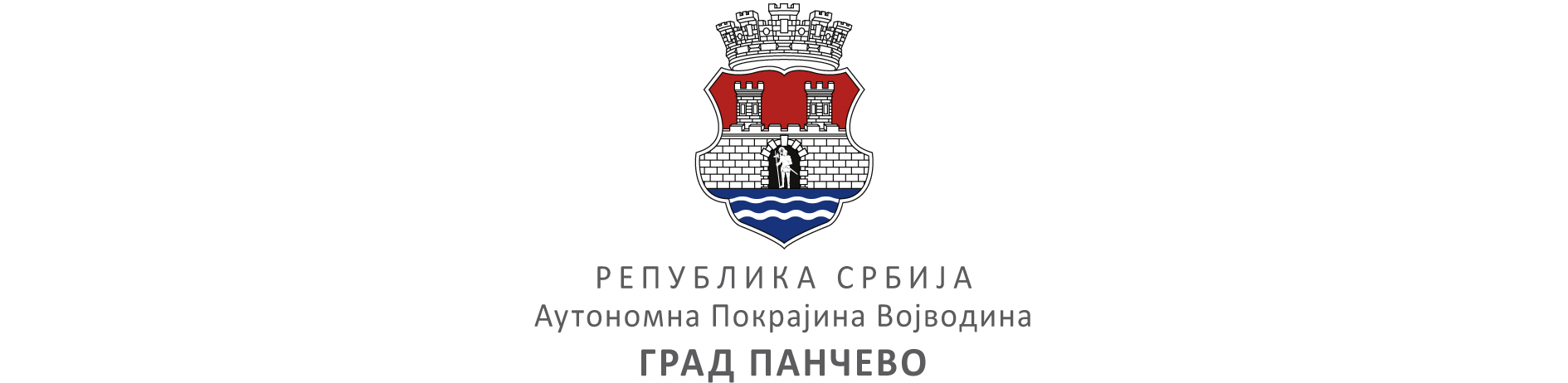 На основу  чланова 44. и 66. Закона о локалној самоуправи („Службени гласник РС“ број 129/07, 83/14-др. закон, 101/16-др. закон и 47/18) и чланова 54. и 98. став 2. Статута града Панчева („Службени лист града Панчева“ број 25/15-пречишћен текст, 12/16, 8/19 и 16/19 ), Одлуке о буџету града Панчева за 2019. годину (''Сл. лист града Панчева''  бр. 33/18, 7/19, 15/19 и 24/19) Градоначелник града Панчева расписујеЈАВНИ ПОЗИВ НЕЗАПОСЛЕНИМ ЛИЦИМА ЗА ПОХАЂАЊЕ БЕСПЛАТНОГ ИНТЕНЗИВНОГ КУРСА ПОСЛОВНОГ ЕНГЛЕСКОГ ЈЕЗИКА	У складу са Стратегијом привлачења инвестиција 2019-2023, приоритетна област 4 – ''Развој људских ресурса у Панчеву'', општи циљ – ''Подизање нивоа квалитета знања и вештина запослених и незапослених на територији Панчева'', овим јавним позивом предвиђена је подршка незапосленим лицима са територије града Панчева са завршеним III и/или IV степеном стручне спреме за похађање  бесплатног интензивног курса пословног енглеског језика нивоа А1, А2 и/или Б1.предмет позива и право учешћаЈавни позив се расписује као подршка за повећање запошљивости незапослених лица са територије града Панчева имајући у виду очекивано отварање нових радних места у Панчеву. Незапослена лица ће кроз похађање  бесплатног интензивног курса пословног енглеског језика нивоа А1, А2 и/или Б1 (у зависности од претходног нивоа знања), имати прилику да унапреде своје знање и да стицањем сертификата о завршеној обуци повећају могућност запошљавања.Обука ће се одржати у периоду од октобра до децембра 2019. године са фондом од 60-80 часова.Право учешћа на јавном позиву имају незапослена лица са пребивалиштем на територији града Панчева, са завршеним III и/или IV степеном стручне спреме.Документација која се подноси на јавни позив Документација која се обавезно доставља приликом пријављивања на јавни позив је:2.1. Попуњен образац пријаве 2.2. Потврда о незапослености, издата од стране НСЗ-Филијала Панчево, не старија од месец дана2.3. Копија сведочанства завршене средње шкoлe (све године)2.4. Копија дипломе о завршеном матурском испиту2.5. Фотокопија личне карте 2.6. Потписан пристанак за прикупљање и обраду података о личности2.7. Потписана изјава о доступности за присуство обуци у периоду октобар-децембар 2019. годиненачин подношења пријаве на јавни позив
             Образац пријаве са прилозима се може преузети са ове стране (у делу 6. Прилози), или у Одељењу за локални економски развој Секретаријата за привреду и економски развој Градске управе града Панчева, Трг краља Петра I, бр. 2-4, III спрат, канцеларија 303.             Пријава се подноси у затвореној коверти, у Услужном центру града Панчева, или поштом на адресу: Секретаријат за привреду и економски развој, Трг краља Петра I бр. 2-4, 26000 Панчево, са назнаком: ''Јавни позив незапосленим лицима за похађање бесплатног интензивног курса пословног енглеског језика (НЕ ОТВАРАТИ!)''РОК ЗА ПОДНОШЕЊЕ ПРИЈАВЕЈавни позив је отворен од дана објављивања јавног позива на сајту Града Панчева, а последњи дан за пријем пријава за учешће на јавном позиву је 20.09.2019. године.КРИТЕРИЈУМИ ЗА одабир кандидатаРешењем Градоначелника  града Панчева број II-06-020-2/2019-893 од 02.09.2019. године образован је Тим за реализацију Јавног позива незапосленим лицима за похађање бесплатног интезивног курса пословног енглеског  језика (у даљем тексту: Тим). За кандидате који испуњавају обавезне услове из тачке 1. и који су доставили комплетну документацију из тачке 2. Јавног позива, Тим ће сачинити ранг листу кандидата на основу следећих критеријума:- диплома машинске, електротехничке и/или сродне струке (10 поена) - диплома осталих профила (5 поена)- просечна оцена из сведочанства завршене средње школе (1-5 поена)Планирани број полазника за похађање бесплатног курса енглеског пословног језика је 30.  	Коначну ранг листу полазника Тим доставља Градоначелнику на разматрање и доношење одлуке. Одлука о листи кандидата који ће похађати обуку биће донета до 1. октобра 2019. године и биће  објављена на званичној интернет презентацији града Панчева. У случају правовременог одустајања неког од одабраних кандидата, на обуку ће бити позвани први следећи са ранг листе.Детаљније информације у вези са овим јавним позивом могу се добити у просторијама Секретаријата за привреду и економски развој, Одељење за локални економски развој, контакт особа Гордана Ћирић (gordana.ciric@pancevo.rs), контакт телефон 013/308-961.Прилози:- ПРИЛОГ 1 - Образац пријаве на Јавни позив- ПРИЛОГ 2 -Пристанак за прикупљање и обраду података о личности- ПРИЛОГ 3 - Изјава о доступности за присуство обуци у периоду октобар-децембар 2019. године